Бизнес – проект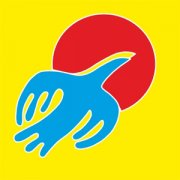 Домашняя перепелиная ферма «Гауфское подворье»Немецкое качество, с русским размахом!Автор проекта:                                                      Команда «Молодцом!» МКОУ «Гауфской школы»Актуальность:Мы думаем, что перед каждым молодым человеком однажды встает вопрос, что он представляет собой как личность, на что он способен? Энергичные и пытливые люди ищут ответы на эти вопросы, осуществляя деятельность. Ибо только в ней человек способен познать и развить свои дарования, проявить свою индивидуальность, реализовать свои мечты.Занятость в проекте «Молодежный бизнес-инкубатор «Точка роста»  много дала нам в плане личностного роста. Но не менее ценным для себя мы считаем то, что результаты нашей  проектной  деятельности имеют живую практическую значимость для решения проблем родной деревни.Какие же проблемы мы видим сегодня в развитии д. Гауф?          Ответить на этот вопрос нам помог анализ результатов анкетирования сельской общественности, который показал, что для экономического развития нашего поселения необходимо развитие малого производства. Так считают 81% опрошенных. Таким образом, было выявлено, что одной из наиболее важных проблем, стоящих перед деревней, является отсутствие производства и рабочих мест в д.Гауф.Почему именно перепелиная ферма?Недалеко от д.Гауф находится Фадинский с/х рынок. Спрос на перепелиные яйца увеличивается  на нем, а предложение данного товара отсутствует.В соответствии с выявленными проблемами  нами была сформулирована следующая  цель:Создать домашнюю перепелиную ферму к июню 2013г на территории д.Гауф.Для достижения этой цели были определены следующие задачи:Организовать производственную деятельность перепелиной фермы.Наладить сбыт продукта.Суть проекта:Создать перепелиную ферму ООО «Гауфское подворье» на 300 голов и выпускать перепелиные яйца и мясо для жителей Азовском районе и Омской области со средним уровнем дохода.       Для начала деятельности,  необходимо  помещение площадью 35  кв.м. Мы уже нашли подходящую площадь, на которой также расположен гараж. Уже есть устная договоренность о стоимости аренды, 1500 руб. в мес. Финансирование проекта:проект предполагается финансировать следующим образом: при общей стоимости проекта 184 000 рублей, собственные средства составят 57 %, а привлеченные – 43 %.
Месторасположение: Домашняя перепелиная ферма «Гауфское подворье» расположена в экологически чистом пригороде г. Омска,в Азовском районе, в месте окруженном березовыми перелесками и полями. В районе нет никаких промышленных предприятий. Это экологически чистое место.  Целевая аудитория: Д.Гауф – это территория, плотно окруженная дачными поселками. Дачники и есть наша целевая аудитория. В каждой нашей семье, которая торгует на «Фадинском» с/х рынке имеется собственная клиентская база, она нарабатывалась более 10 лет. Примерно 70-80 % продукции наших семей расходятся среди постоянных клиентов.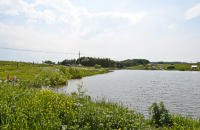 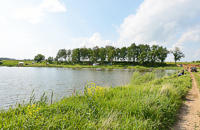 Уровень технологии: преобладает ручной труд.Выпускаемая продукция:- тушка годичная (отнесшиеся перепела) парная охлажденная. Перепелиное мясо – диетическое мясо, оно не содержит холестерин.- яйцо диетическое. Перепелиные яйца -  яйца без сальмонеллы, не вызывают аллергии и диатеза, выводят радионуклиды.Виды продукции и цены на них представлены в нашем прайс-листе.Прайс - листСтратегия продвижения продукции на рынок:Торговля на Губернской ярмарке.Социальные рынки г.Омска и с.АзовоРеклама бегущей строкой на Омских телеканалахРеклама в районной и омских газетахРеклама на сайтеОписание  конкурентов:Личные подсобные хозяйства жителей д.Гауф, торгующих на Фадинском с/х рынке.Конкурентные преимущества:Наша продукция проходит сертификацию.Более доступные цены.Для организации производства требуется приобрести внеоборотные средства на сумму 93 915 руб:Общее количество создаваемых рабочих мест 2:Рабочий Ветеринарный врачРеализация проекта предусматривала 4 основных этапа:Подготовительный и организационный, в ходе которого были выявлены основные проблемы и наметились пути их решения.Этап реализации, в ходе которого осуществляетсяа) подготовка помещения б) обустройство фермыЗаключительный этап, который предполагает предъявление проекта:а) оформление документов на предпринимательскую деятельностьб) покупка род стадав) открытие фермыЭтапы реализации проектаПодведем итог: Реализация предлагаемого проекта позволит достичь следующих показателей эффективности:Социальный – рабочие места и создание предприятия, которое способно удовлетворить потребности клиентов;Экономический:Доход за год 498 000 рубРасходы 420 000 рубРентабельность 16%Чистая прибыль за год 59 000 руб.Срок окупаемости 2 года.Финансовый прогнозПерспектива: Увеличить поголовье фермы. Создать большее количество рабочих местПриложение №1План производстваПриложение №2Вид продукции Ед. Изм Цена, руб Перепелиные яйца Столовое 1 шт5 рубПерепелиные яйца, мелкий опт (от 200 шт) 1 шт3 рубИнкубационные перепелиные яйца 1шт12 рубИнкубационные перепелиные яйца, опт ( от 400 шт)1шт10 рубМясо перепелов Старка  100 г100 г60 руб50 рубМясо перепелов опт(от50 шт) 100 г45 рубСуповой набор, патраха 1кг40рубНоги и головы 1кг25рубПерепела и перепелки  Перепела суточные. Перепёл недельный Перепёл месячный. Перепёл несушка. Перепёл самец взрослый Гол1111130 руб60 руб150руб200руб100рубПеро 1 кг60рубПтичий помет 5 л50рубПтичий помет 1кг10рубУслуги ветеринарного врача 1 час200 рубУслуги младшего вет персонала 1 голова2 рубБуклет с  описанием технологии изг клеток, брудерных ящиков. 1 шт.300рубБиомасса для рассады 3 кг23рубКорм для цыплят 10 кг200рубКорм для перепелок 10кг190рубВитамины 50мл60рубАнтибиотики 50мл110рубСкорлупа 1кг45рубНаименование Стоимость за ед. измерения Кол-во Итого, рублей 1Инкубатор для яиц фермерский ИФ=67215 000руб115 000руб2Клеточная батарея для содержания перепелов КП-30020 000руб120 000руб3Овоскоп650руб1650руб4Брудер для подращивания птенцов6 900руб16 900руб5Поилка нипельная350руб1350руб6Блок обогрева - освещение брудера1 010руб11 010руб7Аэрозольные генераторы АГ-111 000руб111 000руб8Вентилятор осевой низкого давления типа ВО23 155руб123 155руб9Холодильная камера16 000 руб116 000 руб10метла100 руб2200 руб11ведро120 руб2240 руб12совок30 руб26 о рубИтого:Итого:Итого:Итого:93915руб№ п/пСотрудникиСтавкаОкладОтчисления на соц. страх.Заработная плата с отчислениями на соц. страх.Расходы на заработную плату с отчислением на соц. страх за год1рабочий17000,002114,009114,00109368,002вет.врач0,257000,002114,002278,5027342,00ИтогоИтого1,2514000,004228,0011392,50136710,00Этапы2012г2012г2013 г2013 г2013 г2013 г2013 гЭтапыдекабрьянварьфевральмартапрельмайиюнь1).Подготовительныйэтап а). Опрос общественного мнения2).Организационный  этапа). Определение с родом деятельности1).Подготовительныйэтап а). Опрос общественного мнения2).Организационный  этапа). Определение с родом деятельности3).Этап реализацииа) Подготовка помещения б) обустройство фермы4) Заключительный этап а) Оформление документов на предпринимательскую деятельностьб) Покупка род стадав) Открытие фермыМесяц, порядковый номер/названиеИюнь 2013 годИюль 2013 годАвгуст 2013 годСентябрь 2013 годОктябрь 2013 годНоябрь 2013 годДекабрь 2013 годЯнварь 2014 годФевраль 2014 годМарт 2014 годАпрель 2014 годМай2014 годИтогоДоходы, руб.50 958,00  49 958,00  37 650,00  35 500,00  37 900,00  36 150,00  34 850,00  38 400,00  31 100,00  36 000,00  48 254,00  61 248,00  497 968,00  Расходы, руб.92 496,43  29 796,43  29 796,43  29 796,43  29 796,43  29 796,43  29 796,43  29 796,43  29 796,43  29 796,43  29 796,43  29 796,43  420 257,17  Прибыль (убыток), руб.-41 538,43  20 161,57  7 853,57  5 703,57  8 103,57  6 353,57  5 053,57  8 603,57  1 303,57  6 203,57  18 457,57  31 451,57  77 710,83  Рент-ть, % (приб./дох.)*100-40211621181522417385116Сумма налога, руб.509,58  3 024,24  1 178,04  855,54  1 215,54  953,04  758,04  1 290,54  195,54  930,54  2 768,64  4 717,74  11 656,63  Чистая прибыль(убыток) в месяц, руб.-42 048,01  17 137,33  6 675,53  4 848,03  6 888,03  5 400,53  4 295,53  7 313,03  1 108,03  5 273,03  15 688,93  26 733,83  59 313,86  Стоимость проектаСрок окупаемости первоначальных инвестиций, мес.Срок окупаемости первоначальных инвестиций, мес.183 924,0033Месяц, порядковый номер/названиеИюнь 2013 годИюль 2013 годАвгуст 2013 годСентябрь 2013 годСентябрь 2013 годСентябрь 2013 годОктябрь 2013 годОктябрь 2013 годОктябрь 2013 годНоябрь 2013 годНоябрь 2013 годДекабрь 2013 годДекабрь 2013 годЯнварь 2014 годЯнварь 2014 годЯнварь 2014 годФевраль 2014 годМарт 2014 годМарт 2014 годМарт 2014 годМарт 2014 годАпрель 2014 годАпрель 2014 годМай 2014 годМай 2014 годМай 2014 годИтогоЯйцо столовое(россыпью)4800480048004800480048004800480048004800480048004800480048004800480048004800480048004800480048004800480057600Яйцо инкубационное600600120012001200120012001200120012001200120012001200120012001200120012001200120060060060060060012000Старка0000000000000000000000052525252Суповой набор000000000000000000000007,57,57,57,5ноги и головы0000000000000000000000014141414Цыплята суточные60060000000000000000000003003006006006002100Перо000000000000000000000001,51,51,51,5Птичий помёт4040404040404040404040404040404040404040404040404040480Птичий помёт(л)2525252525252525252525252525252525252525252525252525300Скорлупа2,42,400000000000000000001,21,22,42,42,48,4Итого6067,46067,460656065606560656065606560656065606560656065606560656065606560656065606560655766,25766,26142,46142,46142,472563План продаж, шт.План продаж, шт.План продаж, шт.План продаж, шт.План продаж, шт.План продаж, шт.План продаж, шт.План продаж, шт.План продаж, шт.План продаж, шт.План продаж, шт.План продаж, шт.План продаж, шт.План продаж, шт.План продаж, шт.План продаж, шт.План продаж, шт.План продаж, шт.План продаж, шт.План продаж, шт.План продаж, шт.План продаж, шт.План продаж, шт.План продаж, шт.План продаж, шт.План продаж, шт.План продаж, шт.План продаж, шт.Месяц, порядковый номер/названиеИюнь 2013 годИюль 2013 годАвгуст 2013 годАвгуст 2013 годАвгуст 2013 годСентябрь 2013 годСентябрь 2013 годОктябрь2013 годНоябрь 2013 годНоябрь 2013 годДекабрь2013 годДекабрь2013 годЯнварь 2014 годЯнварь 2014 годЯнварь 2014 годФевраль 2014 годФевраль 2014 годМарт2014 годМарт2014 годАпрель 2014 годАпрель 2014 годАпрель 2014 годМай2014 годМай2014 годИтогоИтогоИтого Яйцо столовое480046004800480048004800480048004700470045004500480048004800430043004800480048004800480048004800565005650056500Яйцо инкубационное600600100010001000900900110010001000100010001200120012008008001000100012001200120012001200116001160011600Старка00000000000000000000005252525252Суповой набор00000000000000000000007,57,57,57,57,5Ноги и головы00000000000000000000001414141414Цыплята суточные60060000000000000000000300300300600600210021002100Перо00000000000000000000001,51,51,51,51,5Птичий помёт40404040402020201515101000000003030304040255255255Птичий помёт(л)252525252510101010105500000001010102020140140140Скорлупа2,42,4000000000000000001,21,21,22,42,48,48,48,4Итого6067,45867,4586558655865573057305930572557255515551560006000600051005100580058006341,26341,26341,26737,46737,4706787067870678Запас готовой продукции, шт.Запас готовой продукции, шт.Запас готовой продукции, шт.Запас готовой продукции, шт.Запас готовой продукции, шт.Запас готовой продукции, шт.Запас готовой продукции, шт.Запас готовой продукции, шт.Запас готовой продукции, шт.Запас готовой продукции, шт.Запас готовой продукции, шт.Запас готовой продукции, шт.Запас готовой продукции, шт.Запас готовой продукции, шт.Запас готовой продукции, шт.Запас готовой продукции, шт.Запас готовой продукции, шт.Запас готовой продукции, шт.Запас готовой продукции, шт.Запас готовой продукции, шт.Запас готовой продукции, шт.Запас готовой продукции, шт.Запас готовой продукции, шт.Запас готовой продукции, шт.Запас готовой продукции, шт.Запас готовой продукции, шт.Запас готовой продукции, шт.Запас готовой продукции, шт.Месяц, порядковый номер/названиеИюнь 2013 годИюль 2013 годАвгуст 2013 годАвгуст 2013 годСентябрь2013 годСентябрь2013 годСентябрь2013 годОктябрь2013 годНоябрь2013 годНоябрь2013 годДекабрь 2013 годДекабрь 2013 годДекабрь 2013 годДекабрь 2013 годЯнварь2014 годЯнварь2014 годФевраль 2014 годФевраль 2014 годМарт 2014 годМарт 2014 годАпрель 2014 годАпрель 2014 годАпрель 2014 годМай2014 годМай2014 годИтогоИтого Яйцо столовое020000000010010030030030030000500500000000011001100Яйцо инкубационное0020020030030030010020020020020020020000400400200200-600-600-600-600-600400400Старка000000000000000000000000000Суповой набор000000000000000000000000000Ноги и головы000000000000000000000000000Цыплята суточные000000000000000000000000000Перо000000000000000000000000000Птичий помёт00002020202025253030303040404040404010101000225225Птичий помёт(л)00001515151515152020202025252525252515151555160160Скорлупа000000000000000000000000000Итого02002002003353353351353403405505505505506565965965265265-575-575-575-595-59518851885Финансовый планФинансовый планФинансовый планФинансовый планитогособственные средствазаемные средстваВнеоборотные активыВнеоборотные активыВнеоборотные активыВнеоборотные активыИнкубатор для яиц14 000,00  0,00  14 000,00  Коеточная батарея20 000,00  0,00  20 000,00  Овоскоп650,00  650,00  0,00  Брудер для подращ. Птенцов6 900,00  0,00  6 900,00  Поилка нипельная350,00  350,00  0,00  Блок обогрева-освещ. 1 010,00  1 010,00  0,00  Аэрозольные генераторы11 000,00  11 000,00  0,00  Вентилятор осевой23 100,00  0,00  23 100,00  Холодильная камера16 000,00  0,00  16 000,00  Ведро240,00  240,00  0,00  Метла200,00  200,00  0,00  Совок60,00  60,00  0,00  итого основные средства:93 510,00  13 510,00  80 000,00  предоперационные расходыпредоперационные расходыпредоперационные расходыпредоперационные расходыпервоначальный ремонт10 000,00  10 000,00  0,00  создание сайта2 000,00  2 000,00  0,00  Регистрация юридического лица10 000,00  10 000,00  0,00  итого предоперационные расходы:22 000,00  22 000,00  0,00  Расходы в первый месяцРасходы в первый месяцРасходы в первый месяцРасходы в первый месяцАренда (+КУ)2 500,00  2 500,00  0,00  Заработная плата9 114,00  9 114,00  0,00  Реклама300,00  300,00  0,00  Расходы связи1 000,00  1 000,00  0,00  Хоз расходы500,00  500,00  0,00  Обслуживания счёта в банке500,00  500,00  0,00  Обслуживание сайта300,00  300,00  0,00  Закуп перепелов40 200,00  40 200,00  0,00  Оборотные средства14 000,00  14 000,00  0,00  итого оборотные средства:68 414,00  68 414,00  0,00  общая потребность в капитале (стоимость проекта) 183 924,00  103 924,00  80 000,00  соотношение в %100%57%43%